Team Around the Family (TAF)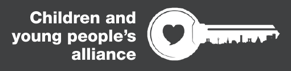 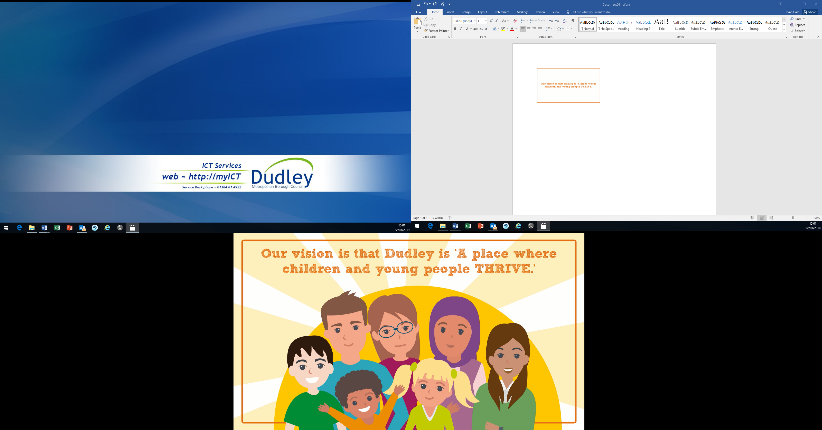 AttendeesName of Child(ren)/Young Person/s:	Date of Review Meeting:NameAgencyContact Number and email address